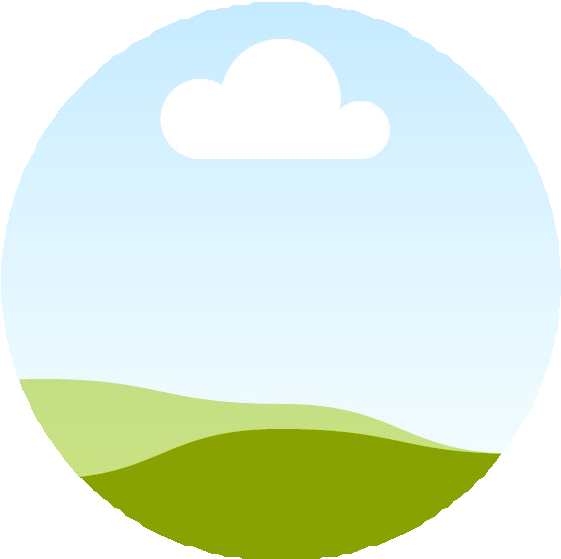 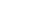 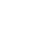 NOMBRE Y APELLIDOO C U P A C I Ó N / P R O F E S I Ó NEXPERIENCIA LABORAL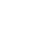 Asistente de GerenciaEmpresa Increíble, Ago 2019 - PresenteAsistencia administrativa integral a Gerencia.Seguimiento de Agenda. Revisión de Idoneidad de documentos y control de archivo.Asistente  AdministrativoEmpresa Increíble, Ene 2016 - Jul 2017Recepción de Clientes. Manejo de Conmutador.Asistencia a mesa de entradas. Organización de libro de entrada y salida. Mantenimiento de archivo.Pasante  AdministrativoEmpresa Increíble, Ene 2016 - Jul 2017Recepción de Clientes. Manejo de Conmutador.Asistencia a mesa de entradas. Organización de libro de entrada y salida.CURSOS / IDIOMAS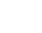 Idioma InglésNivel Oral Bilingüe. Nivel Escrito Avanzado.Curso de Manejo de Redes SocialesInstituto Increíble, 2019.